LAKELAND CHORAL SOCIETY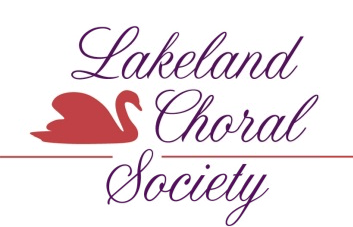 MEMBER REGISTRATION2017 – 2018 SEASONPlease complete this form in its entirety, and update throughout the concert year if there are any changes to the information provided. Current members who have sung with the LCS in the last two years do not need to re-audition. Auditions will be held for new members only. DATE SUBMITTED:___________________Member InformationFull Name:_________________________________________________________________________________________Preferred name (nickname): __________________________________________________________________________Date of Birth: ________________ Height in concert shoes: ______ Feet _____ Inches     Years with LCS:______________Home Phone: _______________________________	Mobile Phone:________________________________________Additional Phone Numbers:____________________________________________________________________________Email Address:______________________________________________________________________________________Mailing Address:____________________________________________________________________________________ City:____________________________ State:___________________________ Zip Code:__________________________Summer Contact Information (if applicable):______________________________________________________________ __________________________________________________________________________________________________ Emergency Contact: ________________________________________ Relationship: ______________________________Phone Number:________________________________________ Email:_______________________________________Mailing Address:____________________________________________________________________________________ City:____________________________ State:___________________________ Zip Code:__________________________Employment InformationEmployer/Job Title: __________________________________________________________________________________Does your employer, or any other organization of which you are a member, provide matching grants or other support for arts organizations? If yes, please specify:________________________________________________________________________________________________________________________________________________________________Photo Release AgreementI, _____________________________, give my permission to use my photo to help promote the Chorus in print, such as brochures,  programs, websites and news releases. Full names will appear in concert programs. Signature:_________________________________________________________________________________________Printed Name: ______________________________________________________________Date:___________________Arts and Community InvolvementOther Org. Memberships/Involvement: __________________________________________________________________Other Artistic Abilities: ______________________________________________________________________________Musical favorites/suggested repertoire: _________________________________________________________________ Lakeland Choral Society ActivitiesPlease check all that apply. LCS COMMITTEES:Finance (Budget, Fundraising)Membership (Member Auditions, Outreach, Recruitment)Planning (Concerts, Events, Group Trips)Marketing (Public Relations, Community Outreach/Publicity)Scholarship (Scholarship Auditions and Programs)MISCELLANEOUS:I am interested in becoming a Board Member. I am interested in being an Officer: __P __VP __S __T __HMusic LibraryWebsite SupportConcert Support (non-singing family and friends)Other (specify) ___________________________________PLEASE DO NOT WRITE BELOW THIS LINE (LCS USE ONLY)Audition Date: ______________________________                                                 ______Approved   ______Denied	Voice Part:  S1 _______ S2 _______ A1 _______ A2 _______ T1  _______ T2 ______ B1 _______ B2________Signature of Artistic Director: __________________________________________________________________________					_____ $125 (full year) 		_______ $75 (half year) 		_______ Music Fees (voluntary)Date Received: _________________________________     Amount Received: __________________________________Signature of LCS Board Member: _______________________________________________________________________Check #/Cash: _______________ Date Deposited: _________________ Receipt Date:____________________________